   ARARAQUARA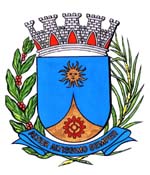        1752 /15.:  TENENTE SANTANA:DEFERIDA.Araraquara, _________________                    _________________Considerando que o sistema de transporte coletivo de Araraquara não atende de forma satisfatória a totalidade da população;Considerando que existem vários pontos da cidade onde o transporte coletivo não chega, obrigando as pessoas andarem vários quilômetros até encontrar um ponto de ônibus;Considerando que este vereador solicitou diversas vezes junto a Companhia Trólebus Araraquara – CTA, a ampliação do itinerário de algumas linhas, mas sempre teve como resposta que a “ampliação não era viável financeiramente devido à quantidade de passageiros que seriam atendidos”;Considerando que o cidadão paga impostos e além disso paga pelo transporte coletivo, e por isso deve receber a prestação do serviço de forma satisfatória;Considerando que o Poder Público deve criar uma alternativa para atender a população dos bairros que não recebem o transporte coletivo de forma satisfaria;Considerando que o transporte por meio de vans já foi regulamentado em diversas cidades, como São Paulo, Campinas, Ribeirão Preto e outras, podendo ser uma opção viável para resolver o problema em Araraquara;continua...continuação da indicação nº 1752/15.Indico ao Senhor  Municipal, a  de   entendimentos com o setor competente, a fim de que seja estudada a possibilidade de regulamentar o transporte coletivo de passageiros por meio de vans em Araraquara.Araraquara, 17 de junho de 2015.TENENTE SANTANAEM./ regulamentação transporte por vans